Message from the Practice ManagerFLU:  Please support the surgery and have your flu vaccination here. Please see overleaf for details of bookable appointments and walk-in clinic dates available during the month of September. Plus you can book appointments throughout October & November with the HCA, please speak to a Receptionist.  If you are unsure if you are eligible please see overleaf for more details.  Thank you for your support.Dr Anjali Gondhalekar & Dr Tatiana Tuyindi We are pleased to announce that we have 1 new GP and 1 Registrar who have joined us. We welcome them to the practice.Message from PPG – Robin MaillardWinter is approaching and so is the flu season. Make sure that if you are eligible for a free flu vaccination you take advantage of this important protection for your health and well beingAt Beechwood surgery we hold flu clinics on various dates including Saturday 28th September and we look forward to seeing you there. You will find details of the dates in this newsletter.One of the major successes of the free health care we receive in the UK means that our life expectancy is longer than ever and we live longer to enjoy life. However this does bring with it some health challenges but there are programmes such as the flu clinics provided for us all to keep protected from such challenges.If you are unable to comer along to one of the designated clinics than please let us know and make an appointment to get your vaccination.Thank You Robin Maillard – PPG ChairFLU INFORMATION:-You are eligible to receive a free flu jab if you: ADDITONAL BOOKABLE APPOINTMENTS AVAILABLE: Please speak to a Receptionist.CHILDREN’S APPOINTMENTS will be advised in due course.NON-ELIGIBLE PATIENTS:Patients who are not eligible for a free flu vaccination are welcome to receive their vaccination with one of our Nurses.  There will be a charge of £8.00 to cover the cost of the vaccine.Monday 16th September4:00 pm – 5:30 pm – BOOKABLE APPOINTMENTS ONLY –UNDER 65’s excluding Children Wednesday 18th September4:00 pm – 5:30 pm – BOOKABLE APPOINTMENTS ONLY –UNDER 65’s excluding Children Tuesday 24th September10:00 am – 12 noonOPEN CLINICUNDER 65 excluding Children Thursday 26th September2:00 pm – 4:00pm OPEN CLINICUNDER & OVER 65 excluding Children Saturday 28th September8:00 am – 11:00 amOPEN CLINICUNDER & OVER 65 excluding Childrenare 65 years of age or overAsthmatic who has a steroid inhalerCancerHeart DiseaseImmunosuppressedMain carer for an elderly or disabled person whose welfare may be at risk if you fall ill are PregnantChronic Obstructive Pulmonary Disease (COPD)DiabeticHIVStroke Splenectomy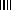 